PROJET PASTORAL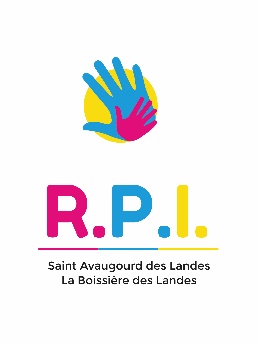 Le RPI est un regroupement de deux écoles catholiques ouvertes à tous. Il appartient au réseau de l'Enseignement Catholique de Vendée et veut ainsi former des personnes en éduquant à des valeurs proposant la foi dans le respect de chacun.Points forts de l'établissement en animation pastoralePoints forts de l'établissement en animation pastoraleVIVRELiens forts avec le projet éducatif : Main dans la main pour la réussite de chacunActions :Marche pour ELA, opération bol de riz, différentes collectes (fournitures pour Lions Nous au Sénégal, pour l'Ukraine, jouets...). COMPRENDREDécouverte de l'EgliseRencontres avec le prêtreProposition de la culture chrétienneCROIREProposition de la catéchèse (1 heure par semaine) à partir du CE1CELEBRERCélébrations de NoëlProposition d'un spectacle à visée catholiquePoints à améliorer ou les manques dans l'établissement en animation pastoralePoints à améliorer ou les manques dans l'établissement en animation pastoraleVIVRECOMPRENDREAborder les sacrements en maternelle CPCROIREDécouvrir des récits bibliques en maternelle CPApprendre à prier et s'initier au signe de croixCELEBRERFaire une célébration à Pâques et impliquer les enfants catéchisésPROJET D'ANIMATION PASTORALEPROJET D'ANIMATION PASTORALEPROJET D'ANIMATION PASTORALEPROJET D'ANIMATION PASTORALEDECISIONSACTIONSACTEURS CONCERNESCONDITIONSVIVREBol de rizAction caritativeTemps fort RPITous les élèves en lien avec les famillesAssociations : Lions Nous au Sénégal, Secours CatholiqueDernière semaine d'écoleNoëlAutre moment dans l'annéeCOMPRENDRESe rendre dans l'Eglise pour visiter le lieu, le découvrirRencontrer le prêtreTous les enfantsPrêtreA l'Eglise1 fois par anCROIRETravail autour de PâquesDécouvrir des récits bibliquesMaternelle CPSelon le calendrier liturgiqueCELEBRERCélébration de NoëlCélébration de PâquesTous les élèves2 fois par an